Lampiran 1Tabulasi Skala Prestasi BelajarTabulasi Nilai Raport Siswa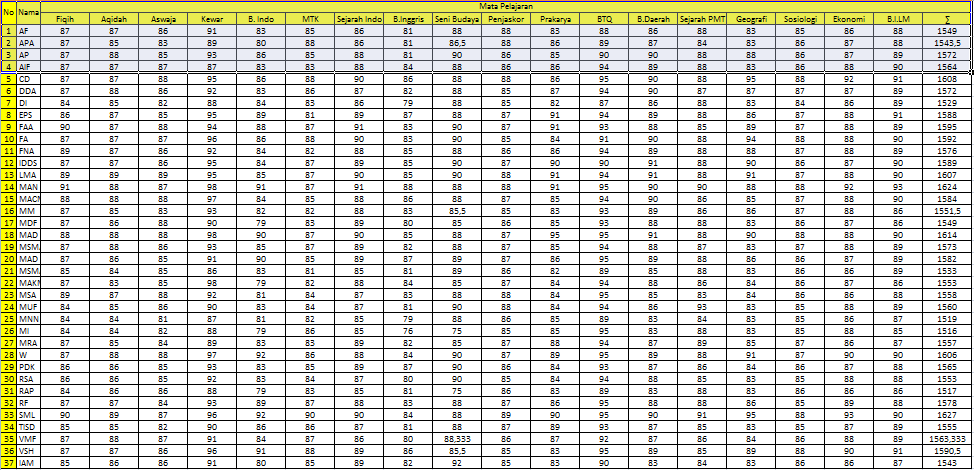 Lampiran 2Tabulasi Skala Keberfungsian KeluargaTabulasi Skala Keberfungsian Keluarga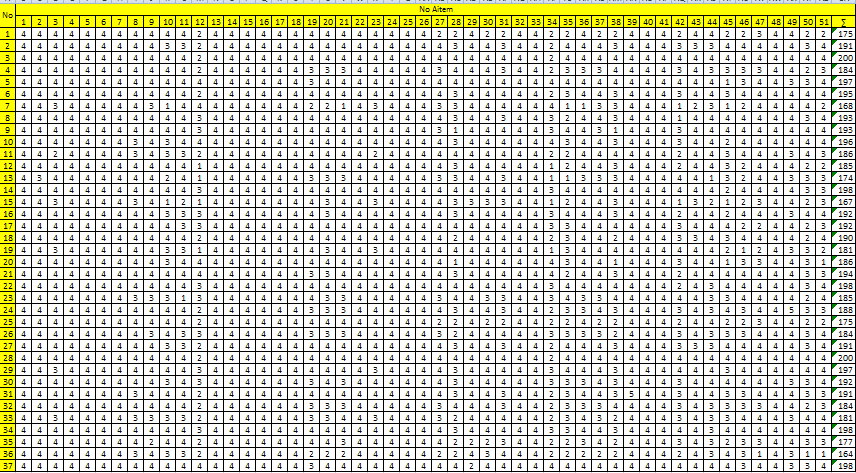 Lampiran 3Kuisioner Skala Keberfungsian KeluargaKuisioner Keberfungsian KeluargaLampiran 4Hasil Uji Validitas dan Reliabilitas Skala Keberfungsian KeluargaHASIL VALIDITAS DAN RELIABILITAS VARIABEL KEBERFUNGSIAN KELUARGA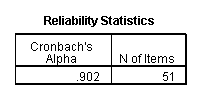 Lampiran 5Hasil Uji Normalitas SebaranHasil Uji Normalitas SebaranLampiran 6Hasil Uji Linieritas SebaranHASIL UJI LINIERITASLampiran 7Korelasi Spearman BrownHasil Uji Korelasi Spearman Brown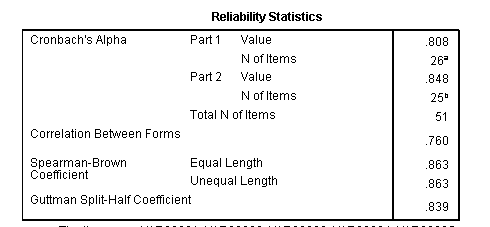 Lampiran 8 Surat Ijin Penelitian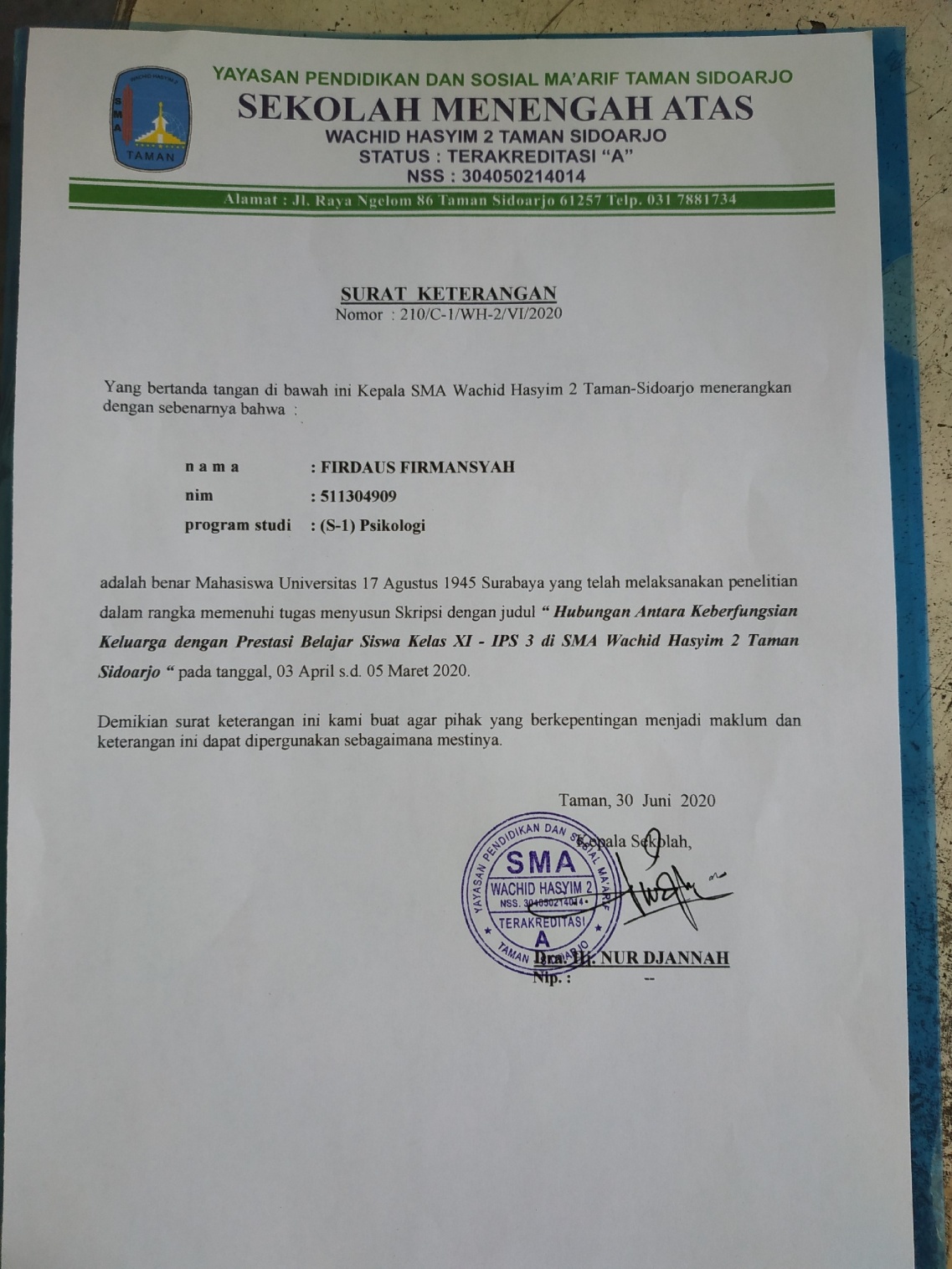 Lampiran 9Dokumentasi Penelitian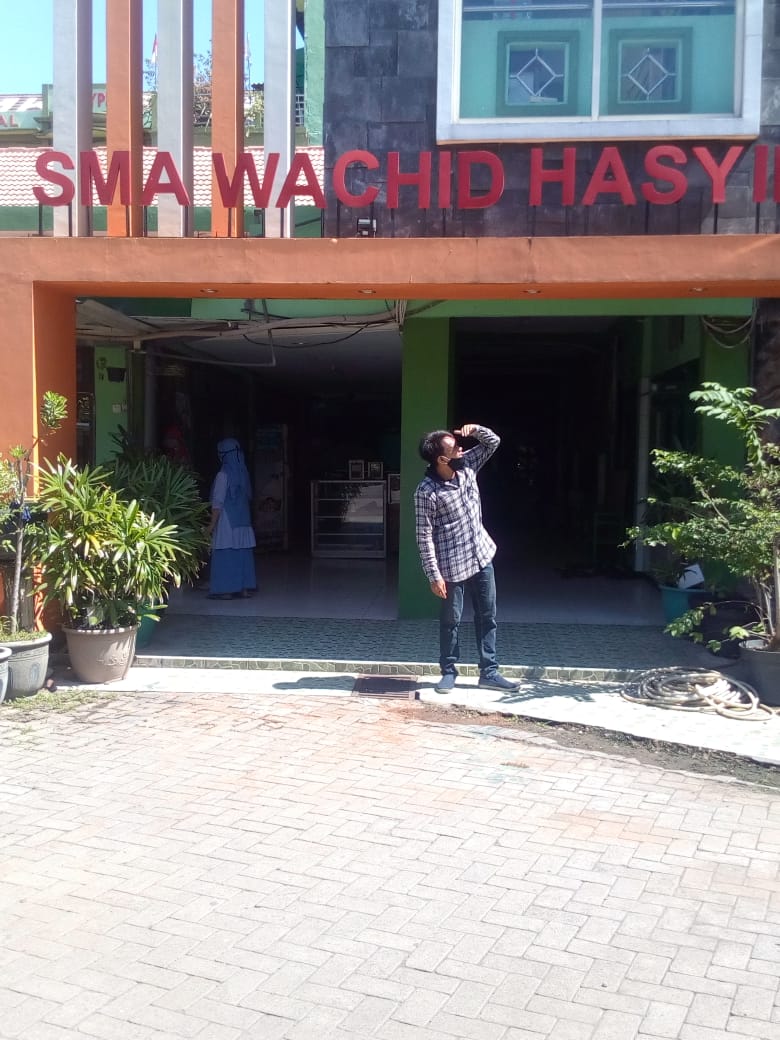 NoPernyataanSSSTSSTSSTSSTS1.Orangtua menyatakan langsung hal-hal yang mereka anggap perlu untuk disampaikan pada saya2.Orangtua mengajak saya berdiskusi langsung tentang masalah dalam keluarga3.Saya memilih bersama keluarga selama liburan4.Ketika ada masalah, orangtua membicarakannya secara terbuka dalam keluarga.5.Persoalan - persoalan saya didiskusikan bersama dalam keluarga.6.Apabila berbicara dengan saya orang tua menggunakan nada yang tinggi.7.Kejadian yang sepele dapat membuat orang tua saya marah.8.Orang tua selalu memberi pengajaran secara fisik ketika nilai saya kurang optimal.9.Orangtua saya berupaya keras memenuhi kebutuhan perlengkapan sekolah saya.10.Orangtua saya berupaya menyediakan fasilitas belajar.11.Orangtua mengupayakan kendaraan untuk saya pergi sekolah. 12.Ayah dan Ibu sangat memahami persoalan yang saya hadapi dengan pacar.13.Orangtua berusaha membantu saya menyelesaikan konflik antara saya dan teman-teman.14.Orangtua tidak pernah berdiskusi tentang masalah keluarga lewat whatsapp.15.Orangtua jarang menanyakan kabar lewat whatsapp / SMS.16.Baik Ayah atau Ibu tidak pernah menelpon saya ketika berada diluar rumah.17.Orangtua memfasiliasi hobby yang saya sukai.18.Keterampilan sosial saya terasah setelah orangtua selalu melibatkan saya dalam kegiatam sosial.19.Ketika saya melakukan kesalahan, orangtua hanya menyindir dan tidak menegur langsung.20.Orangtua menanyakan kabar saya lewat saudara yang kebetulan satu kota dengan saya.21.Orangtua kurang mendukung bakat saya.22.Orangtua kurang mendukung hobi saya.23.Saya selalu dituntut orangtua saya untuk menjadi dokter meskipun saya tidak memiliki cita-cita demikian.24.Ketika kendaraan yang saya kendarai tiba-tiba rusak, orangtua menyarankan saya agar tetap tenang.25.Orangtua saya menjelaskan tentang bahayanya kontak fisik saat pacaran.26.Orangtua seringkali mendiskusikan tempat liburan melalui whatsapp atau SMS.27.Orangtua menanyakan kabar saya lewat telfon.28.Saya bisa mentaati peraturan-peraturan yang diterapkan di dalam keluarga saya.29.Orangtua membiasakan saya untuk menggosok gigi sebelum tidur30.Orangtua tidak pernah bertanya tentang hasil sekolah saya. 31.Orang tua tidak mengijinkan saya  mengikuti kegiatan ekstrakulikuler di sekolah.32.Saya tidak pernah diperbolehkan orangtua mengikuti kegiatan organisasi sekolah yang saya senangi.33.Saya kurang terbiasa dengan peraturan di rumah.34.Orangtua saya tidak pernah melarang saya jajan sembarangan35.Orangtua tidak pernah mengupayakan kegiatan yang bisa di lakukan bersama.36.Orangtua tidak pernah melibatkan saya dengan kegiatan-kegiatan sosial sehingga saya menjadi canggung dalam pergaulan.37.Orangtua saya mendidik saya untuk tidak mudah marah.38.Ketika saya melakukan kesalahan, orangtua saya memberitahu saya dengan sabar.39Mempunyai gebetan merupakan hal yang wajar bagi saya.40.Orangtua saya menyempatkan waktu untuk mendengarkan cerita saya ketika pulang bekerja.41.Orangtua saya menyediakan buku-buku di rumah untuk menunjang minat baca saya.42.Orangtua saya sibuk dengan pekerjaannya sendiri.43.Kegiatan yang saya lakukan selalu bertentangan dengan kehendak orang tua.44Ketika saya mengalami musibah, orang tua justru memarahi saya.45.Orangtua selalu menyalahkan saya ketika sedang mendapat masalah46.Orangtua selalu mengomel ketika sedang membayar spp sekolah.47.Tidak ada yang mengingatkan saya ketika sedang bermain sampai larut malam.48.Saya jarang pulang ke rumah ketika sedang liburan sekolah.49.Berbicara dengan kasar merupakan hal yang wajar bagi saya.50.Ketika saya diejek oleh orang lain, orangtua saya mengajari saya untuk tidak membalas perbuatan tersebut.51.Saat sedang marah, orangtua saya  menahan diri untuk tidak berbicara kasar terhadap saya.Item-Total StatisticsItem-Total StatisticsItem-Total StatisticsItem-Total StatisticsItem-Total StatisticsScale Mean if Item DeletedScale Variance if Item DeletedCorrected Item-Total CorrelationCronbach's Alpha if Item DeletedVAR00001201.84256.362.385.901VAR00002201.86256.842.316.901VAR00003202.11251.544.412.900VAR00004201.92256.854.350.901VAR00005201.68256.725.407.901VAR00006201.73256.036.431.900VAR00007201.84256.751.360.901VAR00008202.49257.979.234.902VAR00009202.30252.770.430.900VAR00010202.62248.797.375.901VAR00011202.51253.979.266.902VAR00012203.81251.880.289.902VAR00013201.84256.584.371.901VAR00014201.86256.120.397.901VAR00015201.84258.640.242.902VAR00016201.95257.553.308.901VAR00017201.95255.830.416.900VAR00018201.97257.805.294.901VAR00019202.49251.257.379.900VAR00020202.59250.026.452.900VAR00021202.51248.646.467.899VAR00022201.86256.120.397.901VAR00023202.11251.544.412.900VAR00024201.86258.565.245.902VAR00025201.84258.640.242.902VAR00026201.86255.231.453.900VAR00027202.51243.201.664.897VAR00028203.32254.114.256.902VAR00029202.08254.688.300.901VAR00030202.11240.710.728.896VAR00031202.43244.808.552.898VAR00032201.76257.911.300.901VAR00033201.86256.898.349.901VAR00034203.81251.880.289.902VAR00035203.38241.353.669.896VAR00036202.51248.646.467.899VAR00037202.51243.201.664.897VAR00038203.32254.114.256.902VAR00039201.95257.553.308.901VAR00040201.95255.830.416.900VAR00041201.70257.437.346.901VAR00042203.43251.197.319.902VAR00043202.24253.078.398.900VAR00044202.68246.225.537.898VAR00045203.35251.734.273.903VAR00046203.14251.120.396.900VAR00047202.51251.090.352.901VAR00048201.84256.751.360.901VAR00049202.41257.137.228.902VAR00050203.24249.856.350.901VAR00051202.97248.083.392.901One-Sample Kolmogorov-Smirnov TestOne-Sample Kolmogorov-Smirnov TestOne-Sample Kolmogorov-Smirnov TestOne-Sample Kolmogorov-Smirnov TestOne-Sample Kolmogorov-Smirnov TestOne-Sample Kolmogorov-Smirnov TestxyNNNN3737Normal ParametersaNormal ParametersaNormal ParametersaMean187.571569.03Normal ParametersaNormal ParametersaNormal ParametersaStd. Deviation9.66828.977Most Extreme DifferencesMost Extreme DifferencesMost Extreme DifferencesAbsolute.152.069Most Extreme DifferencesMost Extreme DifferencesMost Extreme DifferencesPositive.099.069Most Extreme DifferencesMost Extreme DifferencesMost Extreme DifferencesNegative-.152-.061Kolmogorov-Smirnov ZKolmogorov-Smirnov ZKolmogorov-Smirnov ZKolmogorov-Smirnov Z.926.418Asymp. Sig. (2-tailed)Asymp. Sig. (2-tailed)Asymp. Sig. (2-tailed)Asymp. Sig. (2-tailed).358.995a. Test distribution is Normal.a. Test distribution is Normal.a. Test distribution is Normal.a. Test distribution is Normal.ANOVA TableANOVA TableANOVA TableANOVA TableANOVA TableANOVA TableANOVA TableANOVA TableSum of SquaresdfMean SquareFSig.x * yBetween Groups(Combined)3165.5813298.9241.983.267x * yBetween GroupsLinearity17.313117.313.347.587x * yBetween GroupsDeviation from Linearity3148.26831101.5572.036.258x * yWithin GroupsWithin Groups199.500449.875x * yTotalTotal3365.08136